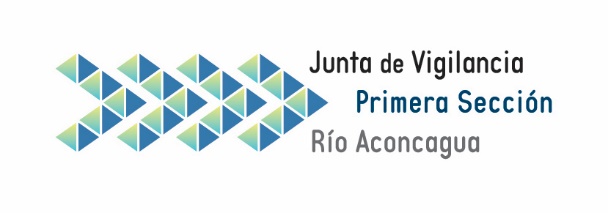 (FECHA)Estimados directores Mediante la presente carta y en representación de (NOMBRE DE LA ORGANIZACIÓN), vengo a declarar nuestro interés de optar, a través del programa de TRANSFERENCIA PARA LA GESTIÓN EFICIENTE DEL RECURSO HIDRICO EN LA PRIMERA SECCIÓN DEL RÍO ACONCAGUA de la CNR, al financiamiento del estudio y presentación a la Ley 18450 de Fomento al Riego y Drenaje del siguiente proyecto.(NOMBRE DEL PROYECTO)(DESCRIPCIÓN DEL PROYECTO, UBICACIÓN, LONGITUD, OBJETIVO.)Además, declaramos estar dispuestos a comprometer los aportes necesarios para la construcción del proyecto en caso de obtener la bonificación a través de la Ley 18450.Saluda atentamente______________________________________NOMBRE DEL PRESIDENTE O REPRESENTANTENOMBRE DE LA ORGANIZACIÓN